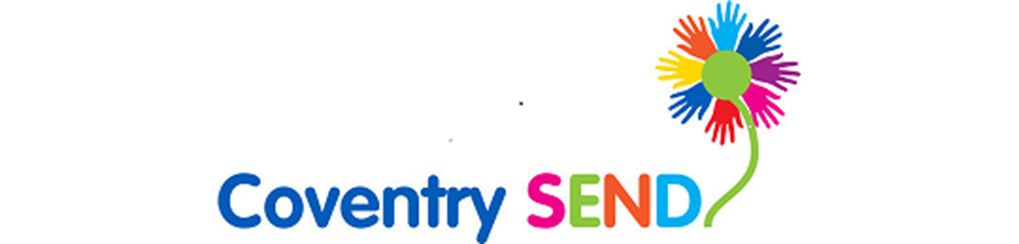 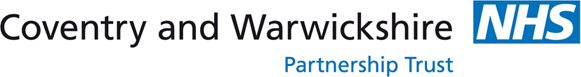 Family Conversation Record for Education, Health and Care NeedsCHILD’S / YOUNG PERSON’S DETAILS:HEALTH DETAILS:SOCIAL CARE DETAILS:FAMILY COMPOSITION:Please provide details of the child/young person’s family members: People who can support me within my family, friends and local community in various aspects of my life as listed below:WHAT ARE YOUR CHILD/YOUNG PERSON’S STRENGTHS:WHAT DO YOU THINK OF YOUR CHILD/YOUNG PERSON’S LIFE: (tip: Think in terms of support received, people their child/young person knows and likes,  why the things they think are good in their child/young person’s life are working well)WHAT DO YOU WANT FOR YOUR CHILD/YOUNG PERSON IN THE FUTURE: (tip: parents’ aspirations, dreams and hopes, try to relate back to strengths and skills)WHAT DOES YOUR CHILD/YOUNG PERSON FIND DIFFICULT/NEED EXTRA HELP WITH:Be mindful that the key person will need to consider all aspects of education, health and care when discussing issues under the following headings. Don’t forget to consider a person’s strengths in each area and how these can be linked to any additional support needs: Education and learning - for life and work:Communication and interaction with others:Friendships, relationships and being part of the local community:Social, emotional and mental health needs:Independence and personal care needs:Physical needs:Sensory needs:Health:WHAT ADDITIONAL SUPPORT FOR YOU AND YOUR FAMILY WOULD BE HELPFUL?ACTIONS:A clear explanation of what actions are required, from the point of view of the child/young person/parent/carer to meet your child/young person’s needs. This section needs to identify firstly what is currently being undertaken successfully and should therefore continue (11.1) and secondly what additional action needs to be undertaken because things are not going well or additional action that needs to be undertaken to address gaps in provision identified during the Family Conversation (11.2)11.1 WHAT IS WORKING WELL AND NEEDS TO STAY THE SAME11.2 WHAT ISN’T WORKING SO WELL - RECOMMENDATIONS FOR ADDITIONAL ACTIONS, ASSESSMENTS OR ADVICEKEY CONTACTS:Please provide details of any agencies/services that currently have contact with the family, including the nature of involvement. Please also attach copies of current reports/assessments from these workers. Has parental consent been obtained to contact the professionals/ agencies if required? If no, please indicate which professionals/ agencies cannot be contacted with reasons why consent was not given.13. KEEPING YOU INFORMEDAs we progress through the Education, Health & Care Assessment process we feel it is important to keep you informed. To enable us to do so please indicate your preferred method of contact below:EmailPostTelephoneIf you have any access issues, for example a disability, language or literacy barrier please provide details of any additional support requirements or reasonable adjustments that the LA will need to take into account to support you/your family through this process:14. CONSENT:We agree that this is an accurate record of the family conversation and we understand that the information provided in this document will be used to ensure that the council’s records are correct. It may also be shared with other agencies and service providers to ensure that your child/young person receives an appropriate service.The information contained within this record has been compiled from a variety of sources for the purposes of creating an initial overview of your child/young person’s needs. While all efforts have been made to ensure the accuracy of this information, no reliance should be placed upon it for the purposes of specific delivery or resource allocation, as this will be agreed through the EHC Plan if appropriate.Full Name  of Child/Young Person (First Name, Surname):Date of Birth:UPN:Current School / College:School Address and contact information (if outside of Coventry) These are the key people who can support me through this process:NameContact number and emailThese are the key people who can support me through this process:These are the key people who can support me through this process:These are the key people who can support me through this process:Family Conversation Meeting Date(s):Family Conversation Submission Date:Gender:Religion:Ethnicity:First language:Home address:Parent(s) / Carer(s)  first language:Contact number:Email address:NHS Number:Health Authority:Disability/Diagnosis/ Known Condition(s) Diagnosed ByIs medication taken for disability/diagnosis?Y/NIs this medication taken during school hours?Health issues that may pose a risk to the child/young person or to others:Current medical treatment:Family health history:(Give details of family history that may have a direct impact on the family)Statutory/Legal measures in place:Local authority responsible:Other plans:People I live withPeople I live withPeople I live withPeople I live withNameAddressRelationshipParental responsibility?Other family member/Significant othersOther family member/Significant othersOther family member/Significant othersOther family member/Significant othersNameAddressRelationshipParental responsibility?NameSupport offeredRegularity(Weekly, Monthly, Yearly) ServicesEmploymentEducationPhysical ActivityFamily and friendsFaith and MeaningArts and CultureVolunteeringe.g. Grandparents (Names)Look after name at the weekendMonthlyYSupport currently in placeWhat is this support achievingWho provides this supportHow often does this happene.g. 6 week group work blockDeveloping expressive languageSpeech and Language TherapyOnce per weekWhat my child/young person needs help withWhat could be put into placeWho would provide this (this could include family and friends)What would be the intended outcomeCommunicating with peers6 week work blockSpeech and Language therapyDeveloped expressive languageNameService/ AgencyContact details (Address/ Tel. No/ Email)Report provided Y/N/Awaiting an appointment/ assessmentParent/Carer:Signature:Date:Parent/Carer:Signature:Date:Date:Key Person:Signature:Date:Date: